卫东区司法局对律师事务所的监管工作总结近年来，我区律师广泛介入政治、经济和社会生活各个领域，在推进依法治区和平安卫东建设中发挥了重要的作用。在推进全区律师行业建设进程中，区司法局立足实际，以律师制度改革为抓手，不断加强律师队伍建设，律师监管制度日趋完善，律师服务社会的作用日益凸显。卫东区司法局完善法律服务投诉受理机制，建立了律师诚信档案和行业诚信信息平台，完善跟踪回访制度，采取随机抽查、电话回访、上门咨询等形式，重点了解办案人员的服务质量、服务态度以及收费问题。加强对律师和律师事务所执业活动的监督和管理，成立由律公科、律师协会、律师协会党支部和各律师事务所负责人组成的考核组，对各所及其律师遵守法律法规、职业道德、执业纪律、案卷归档、落实服务质量监督制度、财务管理及纳税、业务开展等情况进行互评互查。认真组织引导律师积极参与化解矛盾纠纷，参与各类社会公益活动和送法下乡活动，全力维护社会和谐稳定。目前，全区共有律师事务所2家，执业律师39人。上半年，全区律师共代理各类案件578件，解答法律咨询1062人次，代写法律文书425件，满足了不同社会群体的法律诉求。卫东区司法局2021年3月1日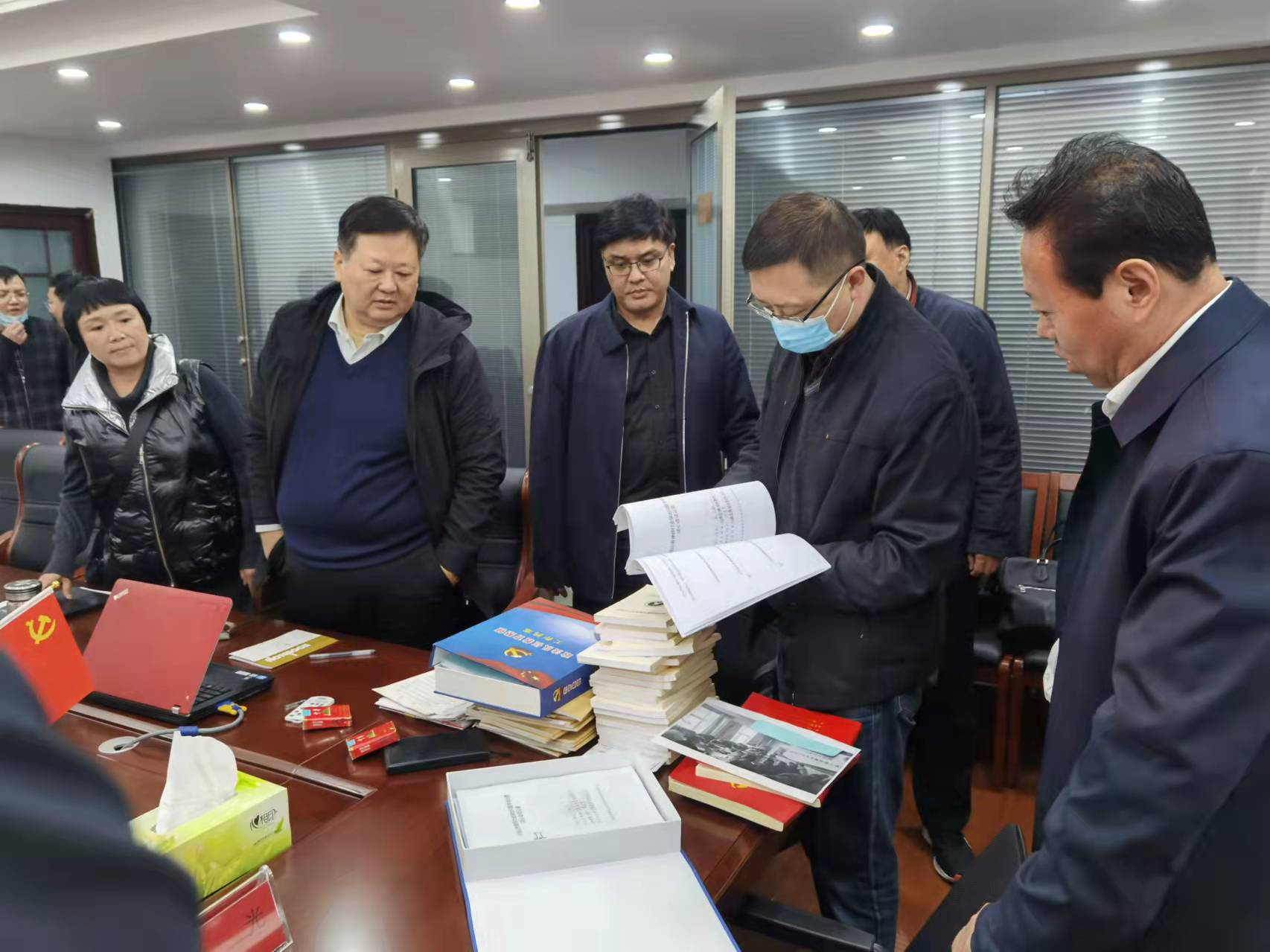 